ГОРОДСКАЯ  ДУМА  ГОРОДА  ДИМИТРОВГРАДАУльяновской областиР Е Ш Е Н И Ег.Димитровград        29  февраля  2024  года  		                                                          № 9/87  . Об избрании Главы города Димитровграда Ульяновской областиРуководствуясь пунктом 1 части 2 статьи 36 Федерального закона          от 06.10.2003 № 131-ФЗ «Об общих принципах организации местного самоуправления в Российской Федерации», пунктом 1 статьи 2 Закона Ульяновской области от 07.07.2014 № 100-ЗО «О правовом регулировании отдельных вопросов организации местного самоуправления в Ульяновской области», пунктом 36 части 2 статьи 26, частью 2 статьи 36 Устава муниципального образования «Город Димитровград» Ульяновской области, на основании результатов тайного голосования, Городская Дума города Димитровграда Ульяновской области четвертого созыва решила:1. Избрать Сандрюкова Сергея Александровича Главой города Димитровграда Ульяновской области сроком на 5 (пять) лет.2. Признать утратившим силу решение Городской Думы города Димитровграда Ульяновской области третьего созыва от 09.08.2023 № 101/882 «О назначении временно исполняющего полномочия Главы города Димитровграда Ульяновской области».3. Настоящее решение подлежит официальному опубликованию и размещению на официальном сайте Городской Думы города Димитровграда Ульяновской области в информационно-телекоммуникационной сети «Интернет».4. Настоящее решение вступает в силу с момента его принятия.Председатель Городской Думы			города Димитровграда					Ульяновской области                                                                             К.Б.Душкова   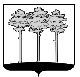 